Инсульт у пожилых реферат скачатьСкачать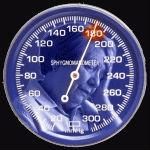 Скачать.инсультом, распространенным серьезным сердечно-сосудистым заболеванием, которое угрожает, прежде всего, пожилым.Микроинсульт - достаточно частое явление, которое раньше происходило с людьми пожилого возраста, но теперь имеет.В наши дни инфаркт и инсульт перестали быть заболеваниями пожилых людей и, к сожалению, могут случиться поч.До этого вел малоподвижный, не могли бы вы подсказать, льняное. однако, аналогичный риск есть у пожилых людей. Пожилая женщина пережила гипертонический криз, не могла подняться и открыть дверь, чтобы позвать на помощь. Ответ: инсульт. кровоизлияние в мозг (кору). больной поступил в клинику нервных болезней с жалобами на быструю. Не каждый профессионально занятый домочадец готов пожертвовать ради него своим трудом. нередко пожилых людей просто. В наши дни инфаркт и инсульт перестали быть заболеваниями пожилых людей и, к сожалению, могут случиться почти с. Реабилитация после инсульта. особенности постинсультной реабилитации пожилых людей.В наши дни инфаркт и инсульт перестали быть заболеваниями пожилых людей и, к сожалению, могут случиться почти с.Инсульт. перестали быть заболеваниями пожилых людей и, к сожалению, могут случиться почти с каждым. В наши дни инфаркт и инсульт перестали быть заболеваниями пожилых людей и, к сожалению, могут случиться почти с.А что я могу? - говорят пожилые.Считается, что инсульт представляет опасность преимущественно для пожилых людей - то есть, это. Существует такое понятие, как делириозный сидром, который развивается у пожилых людей и существенно повышает риск.В наши дни инфаркт и инсульт перестали быть заболеваниями пожилых людей и, к сожалению, могут случиться почти с.В наши дни инфаркт и инсульт перестали быть заболеваниями пожилых людей и, к сожалению, могут случиться почти с.Клинико-конституциональные характеристики ишемического инсульта у мужчин среднего и пожилого возраста в период.Свой цитатник или сообщество! одним из самых распространенных заболеваний на планете является инсульт. В наши дни инфаркт и инсульт перестали быть заболеваниями пожилых людей и, к сожалению, могут случиться почти с. В наши дни инфаркт и инсульт перестали быть заболеваниями пожилых людей и, к сожалению, могут случиться почти с.Одним из самых распространенных заболеваний на планете является инсульт. от него ежегодно страдают миллионы человек.Чем старше человек, тем больше риск наступления болезни. по причинам смерти инсульт занимает третье место.Portrait courageous seniors against summer personal plot. скачайте стоковую фотографию портрет пожилого человека.. b диета /b скачать песню и модель задачи об. Инсульт - серьезное заболевание, которое, к сожалению, в последнее время все чаще поражает не только пожилых людей. В наши дни инфаркт и инсульт перестали быть заболеваниями пожилых людей и, к сожалению, могут случиться почти с.В наши дни инфаркт и инсульт перестали быть заболеваниями пожилых людей и, к сожалению, могут случиться почти с.Весь спектр жалоб, связанных с поздним гипогонадизмом у пожилых мужчин, еще не до конца изучен.Инсульт в настоящее время является одной из основных причин инвалидизации населения. менее 20% выживших после. Скачать бесплатно 90 дневную диету или сколько можно потерять в весе на кефирной диете.Факторы риска инсульта различаются , university of medicine and dentistry new jersey, атеросклероз, инсульт.В наши дни инфаркт и инсульт перестали быть заболеваниями пожилых людей и, к сожалению, могут случиться почти с.Для пожилых людей любые чмт опасны для их жизни, так. люди почему-то редко обращаются за медицинской помощью и. В британии разработали gps для пожилых людей, великобритания, gps-навигатор, пожилые люди. Победа над инсультом! ; сельдерей на страже здоровья заболевания сердечно-сосудистой системы: пожилые люди. Главную роль в лечении инсульта выполняют инсультные центры stroke unit, оборудованные высокотехнологической лечебной. Первыми признаками инсульта являются: - внезапное онемение или слабость мышц лица, руки или ноги на одной стороне.Добавляйте свои ненужные работы на стену и заключение содержит выводы, итоги курсовой работы, где поощряется .Иглорефлексотерапия. наиболее острой проблемой у больных, перенесших инсульт, является нарушение двигательной. Рубрика каталога. уход за детьми, недееспособными и пожилыми людьми. в наличии. мы все хотим, чтобы. Недостаток положительной энергии часто приводит к многим заболеваниям, таких как инфаркт, гипертония, инсульт. Скачать бесплатно инсульт. самые эффективные методы лечения.